Prone position in COVID-19 and non-COVID-19 acute respiratory distress syndrome: an international multicentre observational comparative study.AuthorsLuigi Camporota1,2*, Barnaby Sanderson1*, Davide Chiumello3, Nicolas Terzi4, Laurent Argaud5, Thomas Rimmelé6, Romain Metuor7, Aude Verstraete7, Martin Cour5, Julien Bohé7, Vincent Piriou7, Pascal Beuret8, Claude Guérin5SUPPLEMENTAL DIGITAL CONTENTEthics (IRBO)Approval for data collection was obtained at each participating institution (Comité d'éthique du CHU de Lyon Number of approval 20-42 – France; Approval n. 10796 – London, and (Comitato Etico Milano Area I; 17263/2020- 2020/ST/095), consent was waived, and data were anonymised before collating into the central database.Table E1: Baseline characteristics at the time of intubation, in each etiology cohort.The conversion factor between kPa and mmHg is (1 kPa = 7.500617 mmHg)Table E2: Baseline organ failure prevalence by etiology cohort and absolute PaO2/FiO2 response to proningTable E3: Baseline characteristics by etiology cohort and absolute PaO2/FiO2 response to proningThe conversion factor between kPa and mmHg is (1 kPa = 7.500617 mmHg) Relative change in parameters on prone positioning, by COVID-19 status and absolute PaO2/FiO2 response to proningTable E4: Relative change in parameters on prone positioning, stratified by aetiology cohort and absolute PaO2/FiO2 response to proningChange in PaO2/FiO2 ratio from baseline to prone positioning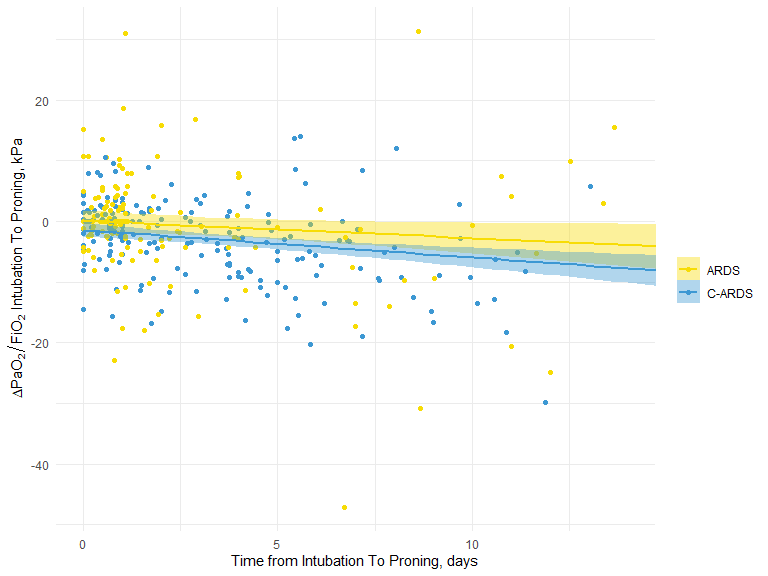 Figure E1 - Change in PaO2/FiO2 ratio from baseline to prone positioningPrediction of change in PaO2/FiO2 ratio on prone Positioning – OLS Linear ModelDelay from Intubation to ProningAlthough the delay to proning was negatively associated with the change in PaO2/FiO2 ratio on proning, we found this effect was different, but near constant before and after the first 24 hours. Figure 1 below, indicates the negative association when considered over the entire range of delay to proning, with the black trend line. The differing response in the early (<24 hour) period vs the later (>24 hour) can be clearly seen, furthermore over the scale of each period it can be seen that the response is constant within the calculated confidence intervals for each period.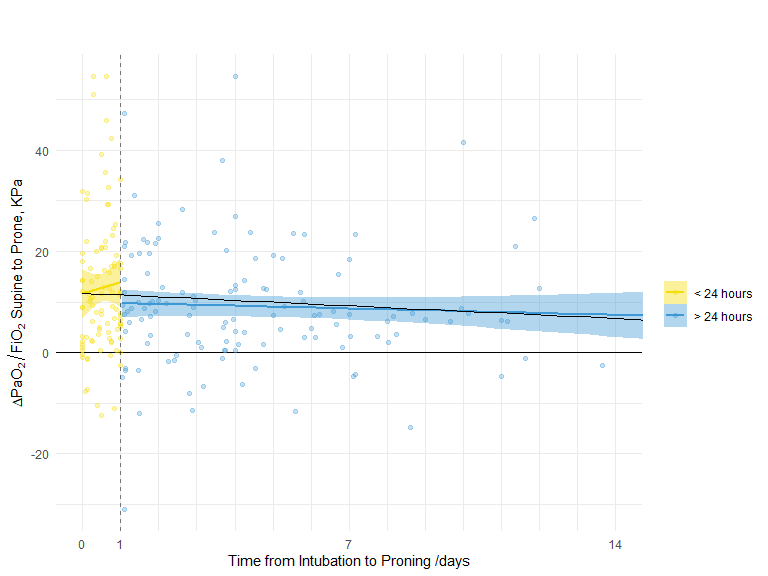 Figure E2 - Change in PaO2/FiO2 ratio upon proning vs Time from Intubation to ProningSupine PaO2/FiO2 was negatively associated with a 0.7kPa (95% CI: -0.9, -0.5) reduction in predicted PaO2/FiO2 increase per supine kPa. Proning after 24 hours reduced the predicted PaO2/FiO2 increase by -3.0 kPa (95% CI: -5.4, -0.6), and C-ARDS reduced predicted PaO2/FiO2 increase by -2.8 kPa (95% CI: -5.3, -0.4) (E-Figure 3).Therefore, we included delay to proning as a dichotomous indicator variable indicating proning within 24 hours of intubation.OLS ModelWe fitted a linear model (estimated using OLS) to predict the change in PaO2/FiO2 ratio on proning with PaO2/FiO2 ratio prior to proning, whether proning occurred more than or equal to twenty four hours after intubation, and COVID-19 status.If:COVID19Then our regression model was defined as:The model explained a significant and moderate proportion of the variance in change in PaO2/FiO2 ratio (R2 = 0.15, F(3, 344) = 20.06, p < .001, adjusted R2 = 0.14). The model’s intercept, corresponding to supine PaO2/FiO2 ratio = 0, proned within 24 hours of intubation and aetiology of ARDS (ie non COVID-19), is at 23.92 kPa (95% CI [20.17, 27.68], t(344) = 12.54, p < .001). Within this model:The effect of supine PaO2/FiO2 ratio is significantly negative (β1 = -0.70, 95% CI [-0.90, -0.50], t(344) = -6.84, p < .001; Std. beta = -0.35, 95% CI [-0.45, -0.25]) The effect of COVID [C-ARDS] is significantly negative (β2 = -2.84, 95% CI [-5.31, -0.37], t(344) = -2.26, p < .05; Std. beta = -0.23, 95% CI [-0.44, -0.03])The effect of proning more than or equal to 24 hours after intubation is significantly negative (β3 = -3.01, 95% CI [-5.44, -0.58], t(344) = -2.44, p < .05; Std. beta = -0.25, 95% CI [-0.45, -0.05]) Standardized parameters were obtained by fitting the model on a standardized version of the dataset.The multivariable linear regression model described, can be illustrated by examination of the plots in Figure 2, where the model regression lines are plotted for the aetiology indicator variable (A) and delay to proning from intubation indicator variable (B).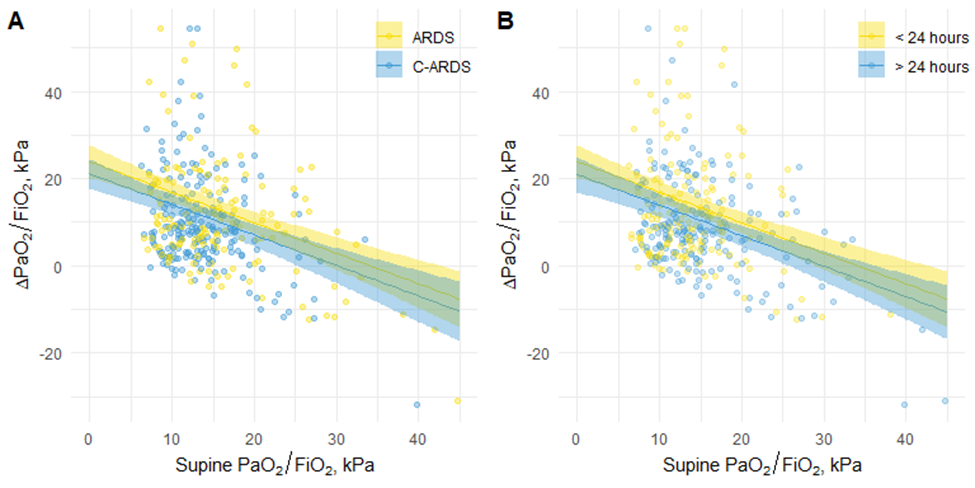 Figure E3 - Multiple linear regression model indicating C-ARDS and delay to intubation indicator variables. The conversion factor between kPa and mmHg is (1 kPa = 7.500617 mmHg)Regression DiagnosticsWe include some OLS linear regression diagnostic plots below in figure 3. From this outliers were noted, which on removal from the model, did not qualitatively effect the findings either of effect size or significance of coefficients and so are retained in the model presented here. Some minor deviation from normal distributed residuals, and non-constant variance in the spread-variance plot were also noted, but accepted for this regression.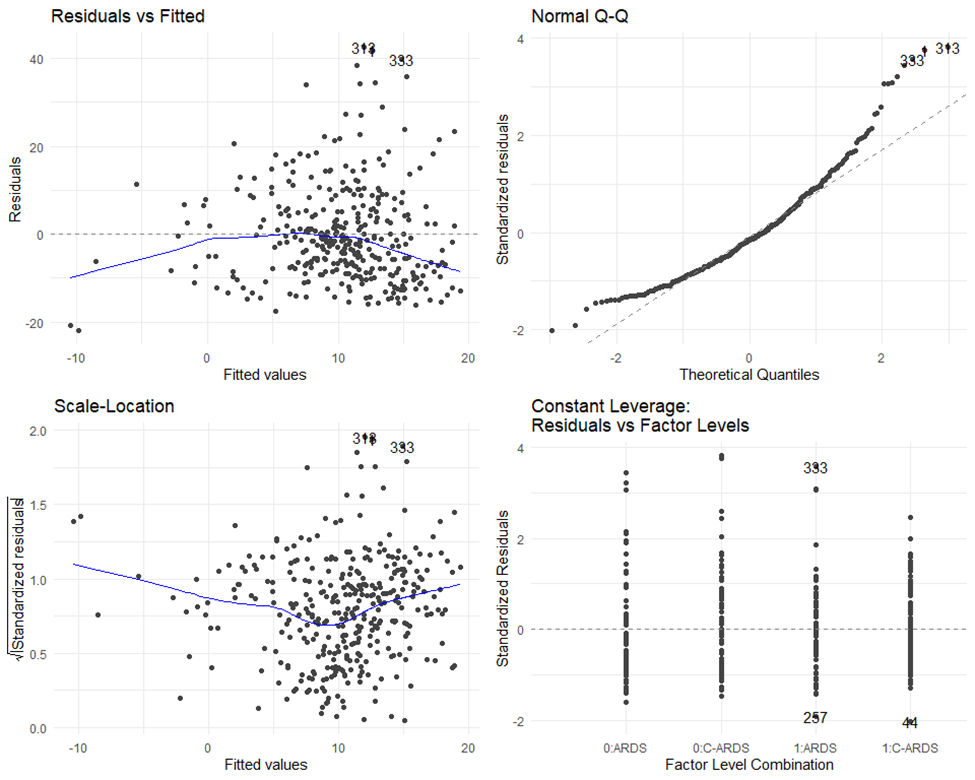 Figure E4: OLS model diagnosticsBaseline (Intubation)Baseline (Intubation)Baseline (Intubation)Baseline (Intubation)CharacteristicOverall,N = 376ARDS,N = 156C-ARDS,N = 220pGender, Male276 (73%)99 (63%)177 (80%)<0.001Age, yr62 [54, 71]63 [52, 71]62 [56, 70]0.5Predicted Body Weight, kg66 [57, 72]65 [54, 72]69 [60, 73]0.006BMI, kg/m228 [24, 33]28 [23, 34]28 [25, 32]0.2Admission SOFA7 [5, 10]9 [7, 12]6 [4, 8]<0.001AetiologyCOVID-19220 (58.5%)-220 (100%)-Pneumonia100 (26.6%)100 (64.1%)0-Aspiration11 (2.9%)11 (7.1%)0-Non-pulmonary sepsis45 (12%)45 (28.8%)0-Respiratory VariablesRespiratory Rate, /min22 [18, 25]24 [20, 28]20 [18, 24.5]<0.001Peak Airway Pressure, cmH2O31 [27, 38]35 [29, 41]30 [26, 35]<0.001Plateau Airway Pressure, cmH2O23 [21, 27]22.0 [18, 27]23 [21, 27]0.07PEEP, cmH2O10 [8, 12]10 [7, 12]12 [10, 14]<0.001Mechanical Power, J/min22 [17, 26]20 [15, 27]23 [19, 25]0.04Tidal Volume, ml422 [373, 480]400 [352, 450]440 [388, 498]<0.001Tidal Volume per PBW, ml/kg6.4 [6.0, 7.3]6.3 [5.9, 7.0]6.5 [6.0, 7.5]0.1Driving Pressure, cmH2O13.0 [10.0, 16.0]13.0 [10.0, 16.0]12.0 [9.0, 14.0]0.04Compliance, ml/cmH2O33 [26, 45]32 [24, 39]36 [28, 47]0.002FiO2, %75 [60, 90]80 [60, 100]70 [58, 90]0.1PaO2, kPa10.3 [9.1, 12.3]10.2 [8.8, 11.9]10.5 [9.3, 12.4]0.08PaCO2, kPa6.0 [5.2, 6.8]6.1 [5.3, 7.1]5.7 [5.1, 6.8]0.01PaO2/FiO2 ratio, kPa15 [12, 20]14 [11, 18]16 [12, 20]0.02Minute Volume, L/min9.3 [7.9, 10.5]9.5 [8.0, 11.2]9.1 [7.9, 10.2]0.07Corrected Minute Volume, L/min10.3 [8.3, 12.7]11.0 [8.7, 13.5]9.7 [8.1, 12.0]<0.001Ventilatory Ratio1.68 [1.37, 2.09]1.91 [1.56, 2.35]1.54 [1.25, 2.00]<0.001Mechanical Power per PBW, J/min/kg0.33 [0.25, 0.42]0.34 [0.23, 0.43]0.33 [0.29, 0.42]0.5Disease Severity, n3721522200.003Severe141 (37.9%)68 (44.7%)73  (33.2%)Moderate203 (54.6%)70 (46.1%)133 (60.5%)Mild28   (7.5%)14 (9.2%)14  (6.3%)Organ failure prevalenceOrgan failure prevalenceOrgan failure prevalenceOrgan failure prevalenceOrgan failure prevalenceOverall, N = 376ARDS, N = 156C-ARDS, N = 220p-valueVasopressors299 (80%)144 (92%)155 (70%)<0.001Renal Replacement Therapy40 (12%)25 (16%)15 (8.1%)0.023Neuromuscular Blockade308 (82%)147 (94%)161 (73%)<0.001Inhaled Nitric Oxide15 (4.0%)6 (3.8%)9 (4.1%)>0.9Organ failure prevalence  stratified by aetiology and absolute PaO2/FiO2 response to proningOrgan failure prevalence  stratified by aetiology and absolute PaO2/FiO2 response to proningOrgan failure prevalence  stratified by aetiology and absolute PaO2/FiO2 response to proningOrgan failure prevalence  stratified by aetiology and absolute PaO2/FiO2 response to proningOrgan failure prevalence  stratified by aetiology and absolute PaO2/FiO2 response to proningC-ARDSOverall, N = 210NON-RESPONDER, N = 50RESPONDER, N = 160p-valueVasopressors147 (70%)40 (80%)107 (67%)0.077Renal Replacement Therapy15 (8.5%)5 (11%)10 (7.6%)0.5Neuromuscular Blockade151 (72%)36 (72%)115 (72%)>0.9Inhaled Nitric Oxide9 (4.3%)4 (8.0%)5 (3.1%)0.2ARDSOverall, N = 141NON-RESPONDER, N = 31RESPONDER, N = 110p-valueVasopressors130 (92%)27 (87%)103 (94%)0.3Renal Replacement Therapy24 (17%)8 (26%)16 (15%)0.14Neuromuscular Blockade134 (95%)31 (100%)103 (94%)0.3Inhaled Nitric Oxide6 (4.3%)1 (3.2%)5 (4.5%)>0.9ARDS, N = 141ARDS, N = 141ARDS, N = 141C-ARDS, N = 213C-ARDS, N = 213C-ARDS, N = 213NON-RESPONDER N = 31 (22%)RESPONDERN = 110 (78%)pNON-RESPONDER N = 50 (24%)RESPONDER N = 160 (76%)pMale19 (61%)70 (64%)0.841 (82%)128 (80%)0.8Age, yr65 [56, 69]60 [49, 71]0.764 [57, 70]62 [54, 70]0.5Predicted Body Weight, kg66 [56, 70]65 [54, 73]0.564 [57, 70]62 [54, 70]>0.9BMI27 [24, 34]29 [24, 34]0.827.8 [25.3, 31.0]28.6 [25.2, 32.7]0.3Admission SOFA9.0 [5.0, 12.5]10.0 [8.0, 12.0]0.36.00 [4.00, 8.00]6.00 [4.00, 8.00]0.7Hospital to ICU Admission, days0.0 [0.0, 1.5]0.0 [0.0, 1.8]0.60.71 [0.00, 3.00]1.00 [0.46, 3.00]0.2Intubation to Initial Proning, days1.1 [0.7, 3.0]1.0 [0.5, 2.0]0.33.1 [0.7, 5.6]1.9 [0.7, 5.0]0.3Proning Duration, hours16.0 [13.5, 20.0]16.0 [14.1, 18.0]0.616.8 [16.0, 18.1]16.0 [15.2, 18.0]0.2Heart Rate, /min94 [78, 108]105 [84, 118]0.09096 [81, 116]89 [71, 101]0.017Mean BP, mmHg75 [68, 78]76 [68, 83]0.577 [70, 87]76 [70, 85]0.7Respiratory Rate, /min28.0 [23.0, 31.5]26.0 [24.0, 30.0]0.224 [19, 30]22 [18, 26]0.039Peak Airway Pressure, cmH2O36 [32, 46]38 [32, 43]0.734 [30, 39]31 [27, 36]0.034Plateau Airway Pressure, cmH2O23.5 [20.0, 30.2]25.0 [23.0, 29.5]0.324.0 [23.0, 28.0]26.0 [22.0, 29.0]0.8PEEP, cmH2O10.0 [8.0, 11.0]10.0 [8.0, 12.0]0.1112.0 [10.0, 13.8]12.0 [10.0, 14.0]0.4Mechanical Power, J/min25 [18, 29]26 [19, 31]0.427 [22, 32]24 [19, 29]0.084Tidal Volume, mls400 [345, 440]400 [350, 443]0.7440 [394, 500]443 [382, 518]0.9Tidal Volume per PBW, mls/kg6.1 [5.9, 6.5]6.1 [5.8, 6.7]0.96.5 [6.0, 7.6]6.5 [6.0, 7.6]>0.9Driving Pressure, cmH2O12.5 [10.0, 21.0]14.0 [11.0, 18.8]>0.912.0 [10.0, 15.0]11.0 [8.0, 15.0]0.4Compliance, mls/cmH2O31 [17, 39]30 [22, 36]0.936 [25, 46]41 [28, 55]0.3FiO2, %60 [52, 82]70 [60, 100]0.1370 [60, 85]75 [60, 95]0.2PaO2, kPa11.60 [9.73, 12.80]9.43 [8.40, 10.51]<0.0019.94 [8.76, 11.26]9.04 [8.27, 10.27]0.008PaCO2, kPa6.20 [5.63, 6.93]6.13 [5.34, 7.07]0.76.54 [5.56, 7.46]6.36 [5.47, 7.35]0.7PaO2/FiO2, kPa17 [13, 28]14 [10, 17]<0.00114.5 [10.5, 20.2]12.8 [10.7, 15.0]0.015Minute Volume, l/min10.56 [8.77, 12.10]10.50 [8.54, 11.70]>0.910.50 [8.60, 12.70]9.78 [8.01, 11.22]0.057Corrected Minute Volume, l/min11.7 [10.1, 13.5]12.0 [9.5, 14.8]>0.913.2 [9.6, 16.6]11.2 [8.9, 14.2]0.051Ventilatory Ratio2.03 [1.69, 2.51]2.05 [1.58, 2.55]0.62.00 [1.43, 2.67]1.90 [1.44, 2.29]0.068ARDS, N = 141ARDS, N = 141ARDS, N = 141C-ARDS, N = 213C-ARDS, N = 213C-ARDS, N = 213NON-RESPONDER N = 31RESPONDER N = 110pNON-RESPONDER N = 50RESPONDER N = 160pHeart Rate, /min-3 [-14, 6]-3 [-14, 8]0.9-2 [-12, 8]-3 [-12, 7]0.7Mean BP, mmHg-1 [-6, 6]2 [-9, 10]0.82 [-8, 9]2 [-7, 11]0.8Respiratory Rate, /min0.0 [-1.0, 0.0]0.0 [-2.0, 2.0]0.50.0 [0.0, 2.0]0.0 [-1.0, 2.0]>0.9Peak Airway Pressure, cmH2O-1.0 [-6.5, 1.5]-1.0 [-5.0, 2.0]0.90.0 [-3.0, 2.0]0.0 [-3.0, 3.0]>0.9Plateau Airway Pressure, cmH2O-1.0 [-2.0, 2.0]-2.0 [-5.0, 0.0]0.026-0.5 [-2.0, 3.5]0.0 [-2.0, 1.0]0.6 PEEP, cmH2O0.00 [0.00, 0.55]0.00 [-2.00, 2.00]0.50.0 [-1.0, 0.0]0.0 [-1.2, 0.0]>0.9 Mechanical Power, J/min-1.1 [-2.6, 2.3]-1.7 [-4.6, 1.5]0.40 [-6, 4]0 [-4, 3]>0.9 Tidal Volume, mls0 [-18, 7]0 [-20, 8]>0.90 [-39, 20]0 [-24, 22]0.4 Tidal Volume per PBW, mls/kg0.00 [-0.30, 0.13]0.00 [-0.32, 0.13]>0.90.00 [-0.53, 0.31]0.00 [-0.40, 0.34]0.4 Driving Pressure, cmH2O-1.0 [-3.0, 0.0]-2.0 [-4.2, 0.0]0.20.0 [-2.0, 2.0]0.0 [-2.0, 1.0]0.2 Compliance, mls/cmH2O2 [-2, 8]4 [0, 9]0.4-1 [-10, 5]3 [-3, 10]0.024 FiO2, %0 [-12, 0]-30 [-40, -18]<0.0010 [-10, 5]-25 [-40, -20]<0.001 PaO2, kPa-2.0 [-3.8, -0.6]1.6 [0.1, 4.8]<0.001-0.4 [-2.6, 1.0]1.6 [0.0, 3.2]<0.001 PaCO2, kPa-0.31 [-1.02, 0.23]-0.39 [-1.27, 0.30]0.60.37 [-0.64, 1.44]-0.23 [-0.80, 0.52]0.026 PaO2/FiO2, kPa-3 [-8, 0]12 [7, 21]<0.0010 [-3, 2]10 [6, 18]<0.001 Minute Volume, l/min0.00 [-0.75, 0.20]0.00 [-1.01, 0.78]0.40.03 [-0.59, 1.17]0.00 [-0.76, 1.15]>0.9 Corrected Minute Volume, l/min-1.47 [-2.40, 0.57]-0.68 [-2.49, 0.71]0.70.4 [-1.1, 2.4]0.2 [-1.8, 1.6]0.2Ventilatory Ratio-0.24 [-0.37, 0.09]-0.13 [-0.38, 0.11]0.80.05 [-0.18, 0.45]0.03 [-0.26, 0.24]0.3OutcomeHospital to ICU Admission, days0 [0, 1.5]0 [0, 2]0.60.7 [0, 3]1 [0.5, 3]0.2ICU Length of Stay, days15 [8, 24]17 [10, 26]0.522 [12, 41]22 [14, 39]>0.9Hospital Admit to Proning, days3 [2, 10]3 [1, 6]0.126 [3.8, 10.5]5.0 [2.8, 7.7]0.06Intubation to Proning, days1.1 [0.7, 3.0]1.0 [0.6, 2.0]0.33.1 [0.7, 5.6]1.9 [0.7, 5.0]0.3Duration of Initial Proning Session, hours16.0 [13.5, 20.0]16.0 [14.1, 18.0]0.616.8 [16.0, 18.1]16.0 [15.2, 18.0]0.2Number of Proning Sessions2 [1, 3]1.5 [1, 3]0.54 [2, 5]4 [2, 6]0.4Total Proning Duration, hours32 [16, 48]22 [16, 44]0.650 [23, 74]64 [32, 96]0.2Period of Proning, days2.0 [0.7, 5.9]1 [0.7, 4.3]0.46 [2, 14]4 [1, 9]0.1Predicted Hospital Mortality, %58 [33, 81]58 [29, 83]0.818 [12, 31]20 [12, 31]0.9ICU Mortality17 (55%)53 (48%)0.527 (54%)63 (39%)0.07: change between supine and prone computed for each variable as (supine-prone)/supine median [IQR], p-values: Mann-Whitney U Test: change between supine and prone computed for each variable as (supine-prone)/supine median [IQR], p-values: Mann-Whitney U Test: change between supine and prone computed for each variable as (supine-prone)/supine median [IQR], p-values: Mann-Whitney U Test: change between supine and prone computed for each variable as (supine-prone)/supine median [IQR], p-values: Mann-Whitney U Test: change between supine and prone computed for each variable as (supine-prone)/supine median [IQR], p-values: Mann-Whitney U Test: change between supine and prone computed for each variable as (supine-prone)/supine median [IQR], p-values: Mann-Whitney U Test: change between supine and prone computed for each variable as (supine-prone)/supine median [IQR], p-values: Mann-Whitney U Test